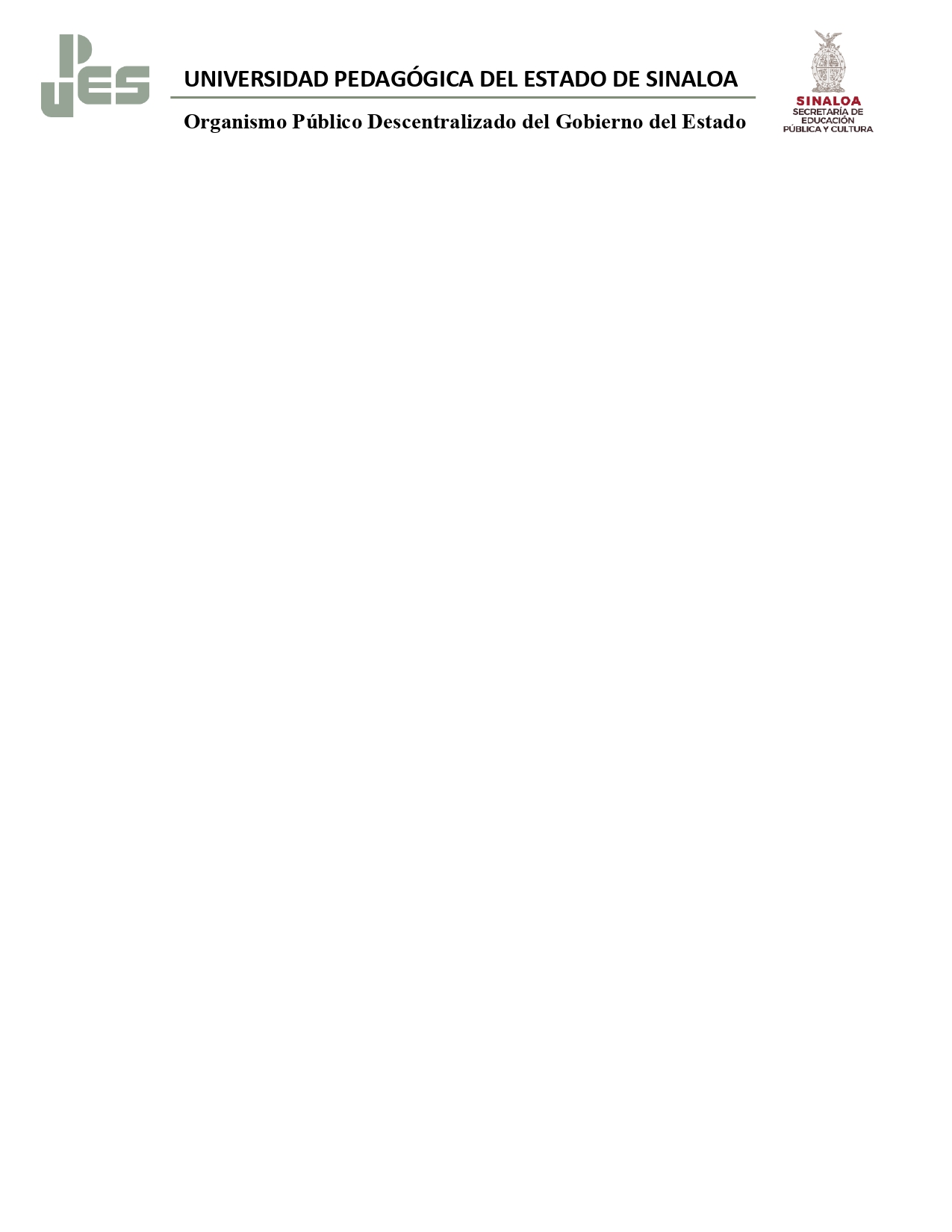 UNIDAD MAZATLÁNSOLICITUD DE PRESTACIÓN DEL SERVICIO SOCIALFSS-1Número consecutivo 	 	, Sinaloa,	de	de  	El(la) suscrito(a):autorización para la prestación de mi servicio social.DATOS PERSONALES.__	, solicitoEdad:   	Sexo H(	)	M(	)Domicilio: Calle:		,Número:	,Colonia: 		 Ciudad:	Municipio:		.Teléfono casa:      __	___	Teléfono celular: 	  Correo electrónico: 			 Número de Seguridad Social: 			 ESCOLARIDADLicenciatura:			__	Generación: 		 Semestre:	Grupo:	Turno:		Matrícula: _____	__DATOS PARA LA PRESTACIÓN DE SERVICIO SOCIAL:Deseo prestar mi servicio social en la siguiente institución receptora:4.(  ) PROGRAMA INTERNO:Indicar el nombre del Programa  	5.(   ) PROGRAMA EXTERNO:Indicar el nombre del Programa  		_Firma del(a) alumno(a)                                       Lcda. Cintia Pamela Díaz Medina                                                                            Coordinadora del Servicio SocialDr. Mario Alberto Morales Acosta                                                                         DirectorC.c.p.- Alumna(o).